КОМИТЕТ РЕСПУБЛИКИ АДЫГЕЯ ПО ТУРИЗМУ И КУРОРТАМПРИКАЗот 2 августа 2022 г. N 47-пОБ УТВЕРЖДЕНИИ ФОРМ ЗАЯВЛЕНИЯО ЗАКЛЮЧЕНИИ СОГЛАШЕНИЯ О ВОЗМЕЩЕНИИ ЗАТРАТ,РЕЕСТРА НА ВЫПЛАТУ СУБСИДИИ И ОТЧЕТА ОБ ОКАЗАННЫХУСЛУГАХ ГОСУДАРСТВЕННОГО СОЦИАЛЬНОГО ЗАКАЗА ПО НАПРАВЛЕНИЮДЕЯТЕЛЬНОСТИ "СОЗДАНИЕ УСЛОВИЙ В РЕСПУБЛИКЕ АДЫГЕЯ ДЛЯОБЕСПЕЧЕНИЯ ОТДЕЛЬНЫХ КАТЕГОРИЙ ГРАЖДАН ВОЗМОЖНОСТЬЮПУТЕШЕСТВОВАТЬ С ЦЕЛЬЮ РАЗВИТИЯ ТУРИСТСКОГОПОТЕНЦИАЛА РОССИЙСКОЙ ФЕДЕРАЦИИ"В соответствии с Федеральным законом от 13 июля 2020 г. N 189-ФЗ "О государственном (муниципальном) социальном заказе на оказание государственных (муниципальных) услуг в социальной сфере", а также постановлением Кабинета Министров Республики Адыгея от 19 июля 2022 г. N 165 "О Порядке предоставления из республиканского бюджета Республики Адыгея субсидий юридическим лицам в целях возмещения затрат на исполнение государственного социального заказа на оказание государственных услуг в социальной сфере при реализации комплекса мер, направленных на повышение доступности и популяризацию туризма для детей школьного возраста, в 2022 году" (далее - Порядок) приказываю:1. Утвердить форму заявления о заключении соглашения о возмещении затрат в соответствии с Приложением N 1.2. Утвердить форму реестра на выплату субсидии в соответствии с Приложением N 2.3. Утвердить форму отчета об оказанных государственных услугах в соответствии с Приложением N 3 (не приводится).4. Определить ответственным за регистрацию заявлений и документов, предоставленных в соответствии с пунктом 6 Порядка, ведущего специалиста Цееву Саиду Сальбиевну.5. Контроль за исполнением настоящего приказа оставить за заместителем председателя Комитета Республики Адыгея по туризму и курортам.6. Настоящий приказ вступает в силу со дня его подписания.ПредседательИ.Н.БИЛИМГОТОВПриложение N 1к приказуКомитета Республики Адыгеяпо туризму и курортамот 2 августа 2022 г. N 47-пПриложение N 2к приказуКомитета Республики Адыгеяпо туризму и курортамот 2 августа 2022 г. N 47-п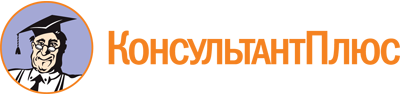 Приказ Комитета РА по туризму и курортам от 02.08.2022 N 47-п
"Об утверждении форм заявления о заключении соглашения о возмещении затрат, реестра на выплату субсидии и отчета об оказанных услугах государственного социального заказа по направлению деятельности "Создание условий в Республике Адыгея для обеспечения отдельных категорий граждан возможностью путешествовать с целью развития туристского потенциала Российской Федерации"Документ предоставлен КонсультантПлюс

www.consultant.ru

Дата сохранения: 10.11.2022
 ____________________________________________________________________(Ф.И.О. руководителя)от ________________________________(Ф.И.О. руководителя исполнителя услуг,наименование должности)__________________________________наименование исполнителя услугконтактный телефон/факс__________________________________e-mail: ____________________________Заявление о заключениисоглашения о возмещении затратЗаявление о заключениисоглашения о возмещении затратЗаявление о заключениисоглашения о возмещении затратПрошу перечислить субсидию за предоставленную(ые) государственную(ые) услугу(и) получателю(ям) социальных услуг форме ___________________________Прошу перечислить субсидию за предоставленную(ые) государственную(ые) услугу(и) получателю(ям) социальных услуг форме ___________________________Прошу перечислить субсидию за предоставленную(ые) государственную(ые) услугу(и) получателю(ям) социальных услуг форме ___________________________(очно бесплатно/очно с частичной платой)за период _______________________________________________________________.за период _______________________________________________________________.за период _______________________________________________________________.Выплату субсидии произвести на счет по реквизитам, указанным в разделе 7 Соглашения.Выплату субсидии произвести на счет по реквизитам, указанным в разделе 7 Соглашения.Выплату субсидии произвести на счет по реквизитам, указанным в разделе 7 Соглашения.Уведомление о принятом решении просим направить (нужное отметить знаком V):Уведомление о принятом решении просим направить (нужное отметить знаком V):Уведомление о принятом решении просим направить (нужное отметить знаком V):по электронной почте;по электронной почте;на бумажном носителе.на бумажном носителе.К заявлению прилагаем следующие документы:К заявлению прилагаем следующие документы:К заявлению прилагаем следующие документы:N п/пНаименование документовКоличествоКоличествоN п/пНаименование документовэкземпляровлистовИтого приложения на _________ листах.Достоверность и полноту представленных сведений, содержащихся в настоящем заявлении и прилагаемых к нему документах, необходимых для принятия решения о выплате субсидии, подтверждаем.Об ответственности за предоставление неполных и (или) недостоверных сведений и документов предупреждены.С проверкой подлинности представленных документов, полноты и достоверности содержащихся в них сведений согласны.Обязуемся своевременно сообщить о наступлении обстоятельств, влияющих на выплату и размер субсидии.Уведомлены о том, что при выявлении фактов необоснованно выплаченных сумм субсидии (представление документов с неполными и (или) недостоверными сведениями, сокрытие данных и обстоятельств, влияющих на размер и выплату субсидии) необоснованно выплаченные суммы подлежат возврату в республиканский бюджет Республики Адыгея в полном объеме в течение 10 рабочих дней со дня получения требования Комитета Республика Адыгея по туризму и курортам о возврате.Итого приложения на _________ листах.Достоверность и полноту представленных сведений, содержащихся в настоящем заявлении и прилагаемых к нему документах, необходимых для принятия решения о выплате субсидии, подтверждаем.Об ответственности за предоставление неполных и (или) недостоверных сведений и документов предупреждены.С проверкой подлинности представленных документов, полноты и достоверности содержащихся в них сведений согласны.Обязуемся своевременно сообщить о наступлении обстоятельств, влияющих на выплату и размер субсидии.Уведомлены о том, что при выявлении фактов необоснованно выплаченных сумм субсидии (представление документов с неполными и (или) недостоверными сведениями, сокрытие данных и обстоятельств, влияющих на размер и выплату субсидии) необоснованно выплаченные суммы подлежат возврату в республиканский бюджет Республики Адыгея в полном объеме в течение 10 рабочих дней со дня получения требования Комитета Республика Адыгея по туризму и курортам о возврате."___" __________________ 20___ года _______________________________________"___" __________________ 20___ года _______________________________________(подпись)Принял документыПринял документыДатаФ.И.О., подпись специалиста уполномоченного органаРеестр на выплату субсидии_______________________________________________________________________(наименование исполнителя услуг)за ____________________________________________________________________(указать период (месяц)N п/пФамилия, имя, отчество получателя социальных услугУникальный номер реестровой записи государственной услуги в сфере социального обслуживанияКатегории получателей государственных услуг в сфере социального обслуживания в соответствии с социальным сертификатом на получение государственной услуги в социальной сфере (государственных услуг, укрупненную государственную услугу)Реквизиты договора о предоставлении социальных услугОбъем (количество) государственной услуги, фактически оказанной получателям услуг в соответствии с социальным сертификатом на получениеСумма, подлежащая оплате исполнителю услуг получателем социальных услуг либо его законным представителем за фактическое предоставление государственной услуги данному получателю за плату или частичную плату (рублей)Размер субсидии (руб.) <1>N п/пФамилия, имя, отчество получателя социальных услугУникальный номер реестровой записи государственной услуги в сфере социального обслуживанияКатегории получателей государственных услуг в сфере социального обслуживания в соответствии с социальным сертификатом на получение государственной услуги в социальной сфере (государственных услуг, укрупненную государственную услугу)датаСумма, подлежащая оплате исполнителю услуг получателем социальных услуг либо его законным представителем за фактическое предоставление государственной услуги данному получателю за плату или частичную плату (рублей)Размер субсидии (руб.) <1>12347111213--------------------------------<1> Рассчитывается Субсидии рассчитывается по следующей формуле:R = N x K x Oгде:R - размер Субсидии;N - норматив затрат на оказание государственной услуги в соответствующем финансовом году, утвержденный приказом Комитета;K - количество Получателей, получивших государственную услугу в соответствующем финансовом году;O - значение отраслевого корректирующего коэффициента к базовым нормативам затрат на оказание государственных услуг, оказываемых исполнителями услуг.